ОТЧЕТУПРАВЛЯЮЩЕЙ ОРГАНИЗАЦИИ ООО «ЭНЕРГОПРОГРЕСС»О ВЫПОЛНЕНИИ ДОГОВОРА УПРАВЛЕНИЯ МНОГОКВАРТИРНЫМ ДОМОМ№ 79 по ул. Солидарности	ЗА ОТЧЕТНЫЙ ПЕРИОДс 01.01.2016 года по 31.12.2016 года.I. Общие сведения о многоквартирном домеII. Техническое состояние общего имущества многоквартирного домаIII. Отчет по затратам на содержание и текущий ремонт общего имущества жилого дома за 2016 г.IV. Отчет о движении денежных средств за отчетный периодГенеральный директор ООО «Энергопрогресс»  __________________   С. В. Данилович_______________________                                                                                                                                                          ЭП генеральный директор Данилович С.В., ООО «Энергопрогресс»Подробнее с отчетом управляющей организации ООО «Энергопрогресс» о выполнении договора управления многоквартирным домом в 2016 году Вы можете ознакомиться на сайте: http://energoprogress54.ru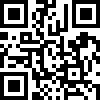 Приложение № 1ПЕРЕЧЕНЬобязательных работ и услугпо содержанию и ремонту общего имущества собственников помещений в многоквартирных домахпо ул. Солидарности 79в 2016 г.1.Адрес многоквартирного домаул. Солидарности 792.Год постройки19663.Год последнего капитального ремонтанет4.Количество этажей55.Количество подъездов56.Количество квартир757.Строительный объем13659м38.Площадь подвала846м29.Площадь жилых помещений3282,59м210.Уборочная площадь лестниц386м211.Уборочная площадь других помещений общего пользования846м212.Площадь земельного участка3300м2№ п/пНаименование конструктивных элементовОписание элемента (материал, конструкция)Техническое состояние1.Фундаментленточный монолитныйТребуется ремонт отмостки 154 м22.ЦокольштукатуркаТребуется ремонт 154 м23.Капитальные (несущие) стены:Капитальные (несущие) стены:Капитальные (несущие) стены:3.1Наружныестеновые панелиТребуется ремонт межпанельных швов – 940 м3.2Внутренниеж/б плитыудовлетворительное4.Балконыбетон, 60 шт.удовлетворительное5.Перекрытияж/б плитыудовлетворительное6.Крыша, кровлярубероидная 950 м2, плоская с неорганизованным водостокомТребуется ремонт – 100 м27.Места общего пользования:Места общего пользования:Места общего пользования:7.1Крыльца бетон, 5 шт.удовлетворительное7.2Лестницыбетонудовлетворительное7.3Полыбетонудовлетворительное7.4Окнадеревянные, 20 шт.требуется окраска 20 шт.7.5Дверидеревянные, 5 шт.удовлетворительное7.5Двериметаллические, 5 шт.удовлетворительное8.Отделка:Отделка:Отделка:8.1Внутренняяизвестковая и масляная окраскаудовлетворительное8.2Наружнаянет10.Внутридомовые инженерные коммуникации:Внутридомовые инженерные коммуникации:Внутридомовые инженерные коммуникации:10.1ОтоплениестальТребуется:замена затвора дискового – 4 шт;восстановление  теплоизоляции –  400 м;установка общедомовых приборов учёта10.2Горячее водоснабжениестальТребуется установка общедомовых приборов учёта10.3Холодное водоснабжениестальТребуется:восстановление  теплоизоляции –  90 м;установка общедомовых приборов учёта10.4ВодоотведениечугунТребуется замена трубопроводов и фасонных частей – 6 м10.5ЭлектроснабжениеалюминийТребуется:установка энергосберегающих светильников – 30 шт;установка общедомового счетчикаПеречень работ и услугНачисления за отчетный периодПлановые удельные затраты, руб./м2Фактические затраты, подтвержденные актами выполненных работ (услуг) за отчетный период, руб.Разница (руб.)1. Работы и услуги по содержанию1185169,2730,091 263 624,67   - 78 455,40   2. Работы по текущему ремонту 215055,645,46203839,5811 216,06   ВСЕГО работ по содержанию и ремонту1400224,9135,551467464,25- 67 239,34   Наименование статей доходов и расходовСодержание и текущий ремонт общего имущества (руб.)Содержание и текущий ремонт общего имущества (руб.)1. Долг (-) или остаток (+) на начало года- 171738,762. Начислено1 400 224,91   3. Оплачено1 009 570,82    3.1. собственниками и нанимателями жилых помещений (приватизированное жилье и договоры найма) 992 960,35    3.2. собственниками жилых помещений(Муниципалитет, МО РФ) 5906,14 в т.ч:  незаселенные жилые помещения(Муниципалитет) 5906,14 4. Выполнено работ (оказано услуг) всего  1 467 464,25    5. Остаток на конец отчетного года                                                                                         ("-" - перевыполнено работ ;     "+" - недовыполнено работ) - 238 978,10   с учетом остатка на начало периода 6. Задолженность на конец отчетного года 515 368,16   с учетом долга на начало периода 6.1.  переходящая задолженность 2015г. 124 714,07    6.2. собственников и нанимателей жилых помещений (приватизированное жилье и договоры найма) 37 712,72    6.3. собственников жилых помещений (Муниципалитет, МО РФ) 352 941,37    6.3.1. задолженность из-за разницы в тарифах 334 985,81    6.3.2. задолженность по незаселенным жилым помещениям 17 955,56   №п/пОбщая площадь помещений   (м2)Общая площадь помещений   (м2)3282,293282,29Отчет за 2016 годОтчет за 2016 год№п/п- площадь жилых помещений   (м2)- площадь жилых помещений   (м2)3282,293282,29Отчет за 2016 годОтчет за 2016 год№п/пПеречень обязательных работ и услугУсловия  выполнения  работ, оказания услугСтоимостьработ и услуг:Стоимостьработ и услуг:Стоимостьработ и услуг:Стоимостьработ и услуг:№п/пПеречень обязательных работ и услугУсловия  выполнения  работ, оказания услугВ год, руб.За 1 м2, руб. в месяцВ год, руб.За 1 м2, руб. в месяц1Техническое обслуживание внутридомового инженерного оборудования и конструктивных элементов зданийПроведение технических осмотров, профилактический ремонт и устранение незначительных неисправностей в системах отопления, водоснабжения, водоотведения, электроснабжения и конструктивных элементах здания. Ремонт, регулировка, наладка и испытание систем центрального отопления. Ремонт и консервация поливочных систем. Укрепление трубопроводов, мелкий ремонт изоляции, протирка и смена перегоревших лампочек и выключателей в помещениях общего пользования, лестничных клеток, чердаках, уличном освещении. Смена и восстановление разбитых стекол в помещениях общего пользования; ремонт и укрепление тамбурных дверей; проверка состояния и восстановление продухов в цоколях здания, очистка кровли от мусора, грязи, снега, сосулек и т.д.306 828,47   7,79306828,477,792Санитарное содержание помещений общего пользованияСанитарное содержание помещений общего пользования154 005,05   3,91   154005,053,913Уборка земельного участка, входящего в состав общего имущества домаУборка земельного участка, входящего в состав общего имущества дома244 596,25   6,21   244596,256,214Дератизация Ежемесячно1 969,37   0,051969,370,055Вывоз и утилизация ТБО Ежедневно72 079,09   1,8372079,091,836Вывоз и утилизация КГОПо мере необходимости44 901,73   1,1444901,731,147Использование механизированной техники (автовышка, фронтальный погрузчик, МКСМ - многоцелевая коммунально-строительная машина) Не менее 2-х раз в месяц 48 446,60   1,2348446,601,238Услуги по эксплуатации и техническому обслуживанию узла учета холодного водоснабженияЕжемесячно17 330,49   0,4417330,490,44ВСЕГО стоимость работ и услуг по содержанию общего имущества в МКДВСЕГО стоимость работ и услуг по содержанию общего имущества в МКДВСЕГО стоимость работ и услуг по содержанию общего имущества в МКД890 157,04   22,60890157,0422,609Управление многоквартирным домомПланирование работ по текущему содержанию общего имущества многоквартирного дома, планирование финансовых и технических ресурсов; осуществление систематического контроля над качеством услуг, работ подрядчиков и за исполнением иных договорных обязательств; оплата работ и услуг подрядчиков в соответствии с заключенными договорами, взыскание задолженности по оплате ЖКУ, ведение тех.документации, работа с населением в т.ч. рассмотрение обращений и жалоб по качеству обслуживания и др.89 015,70   2,2689015,702,2610Непредвиденный , в т.ч. аварийный ремонтПостоянно на системах водоснабжения, теплоснабжения, канализации, энергообеспечения205996,535,23284451,937,22ВСЕГО стоимость работ и услуг по содержанию общего имущества в МКД, в том числе управление(в размере 10%)ВСЕГО стоимость работ и услуг по содержанию общего имущества в МКД, в том числе управление(в размере 10%)ВСЕГО стоимость работ и услуг по содержанию общего имущества в МКД, в том числе управление(в размере 10%)1185169,2730,091263624,6732,0811Текущий ремонтРемонт отмостки 80 м2 26 389,61   0,670,000,0011Текущий ремонтРемонт крылец подъездов (5 шт.) 18 512,12   0,4717 175,25   0,4411Текущий ремонтРемонт этажных электрических щитков (5 шт.) 50 022,10   1,2760 109,83   1,5311Текущий ремонтСнос деревьев (24 шт.) 120 131,81   3,05109 554,50   2,7811Текущий ремонтВывоз порубочных остатков17 000,00   0,43ВСЕГО стоимость работ текущего ремонта общего имущества МКДВСЕГО стоимость работ текущего ремонта общего имущества МКДВСЕГО стоимость работ текущего ремонта общего имущества МКД215 055,64   5,46203839,585,18ВСЕГО стоимость работ и услуг по содержанию жилых помещений МКДВСЕГО стоимость работ и услуг по содержанию жилых помещений МКДВСЕГО стоимость работ и услуг по содержанию жилых помещений МКД1 400 224,91   35,551467464,2537,26